ISTITUTO COMPRENSIVO STATALEScuola dell'Infanzia Primaria e Secondaria di I gradoCentro Territoriale Permanente per l’educazione in età adulta“VOLINO - CROCE - ARCOLEO”Via Annibale de Gasparis, 15 – 80137 NAPOLI Tel e fax 081440281 C.F.95170440630 naic8bx001@istruzione.it - www.volinocrocearcoleo.it ALLEGATO 1 - ISTANZA DI MANIFESTAZIONE DI INTERESSESpett.le I.C. “Volino –Croce -Arcoleo”Via Annibale de Gasparis, 15 – 80137 NAPOLI Indirizzo PEC: naic8bx001@pec.istruzione.it ISTANZA DI MANIFESTAZIONE DI INTERESSE PER L’INDIVIDUAZIONE DI OPERATORI ECONOMICI DA INVITARE ALLA SUCCESSIVA R.D.O. SU MEPA- EX ARTT 36 E 63 DEL D.LGS. 18 APRILE 2016 N. 50 E SS.MM.II- PER LA FORNITURA DI ATTREZZATURE TECNOLOGICHE NELL’AMBITO DELL’INTERVENTO 1 DEL PROGETTO «CAMBIAMENTI DIGITALI» DAL TITOLO «OLTRE LA RETE» POR CAMPANIA FESR 2014-2020- ASSE II -O.S. 2.3 – AZIONE 2.3.1  AVVISO PUBBLICO POR FESR 2014/2020 - POR FSE 2014-2020- AVVISO CAMBIAMENTI DIGITALI - PER IL FINANZIAMENTO DI INTERVENTI VOLTI ALL'IMPLEMENTAZIONE DI PERCORSI EDUCATIVI E FORMATIVI BASATI SULL'UTILIZZO DELLE NUOVE TECNOLOGIE DIGITALI A SERVIZIO DELLA DIDATTICA MULTIDISCIPLINARE INNOVATIVA ID: 108CUP: I69J21000500002Cig: 93347363D6Il sottoscritto ............................................... nato il ........................ a ............................... e residente in ............ via ................................ n. ..... codice fiscale.......................................... in qualità di ............................... dell’operatore economico ................................................................ con sede legale in ..................... via ................... sede operativa in .........................via ....................... codice fiscale n. ................... partita IVA n. .................. Per ogni comunicazione relativa a chiarimenti e per le verifiche previste dalla normativa vigente: Domicilio eletto:  via ……………………… n. ….. Località ………………….. CAP ………………  telefono ...................  e-mail (PEC) ………...................... MANIFESTAil proprio interesse a partecipare alla selezione in oggettoeDICHIARAsotto la propria responsabilità – a norma degli articoli 46-47 del DPR 28.12.2000 n. 445 - e nella consapevolezza che le dichiarazioni mendaci e la falsità in atti sono punite ai sensi del Codice Penale e delle leggi speciali in materia (art. 76 DPR 445/2000),che, ai sensi dell’art. 83, comma 1, lettera a) del Codice, è regolarmente iscritto alla Camera di Commercio, Industria, Artigianato ed Agricoltura di _____________________________, n.° iscrizione______________________, per le medesime attività oggetto di procedura;  di essere iscritto sulla piattaforma Consip MePA;di essere consapevole che, in sede di presentazione dell’offerta, dovrà dichiarare:di essere in possesso dei requisiti di ordine generale e di non avere motivi di esclusione di cui all’art. 80, D.lgs. 50/2016;di essere in possesso dei requisiti di capacità economico finanziaria e tecnico professionale prescritti nell’avviso di manifestazione di interesse;di essere a conoscenza che la presente non costituisce proposta contrattuale e non vincola in alcun modo la Stazione Appaltante che sarà libera di seguire anche altre procedure e che la stessa Stazione Appaltante si riserva di interrompere in qualsiasi momento, per ragioni di sua esclusiva competenza, il procedimento avviato, senza che i soggetti istanti possano vantare alcuna pretesa;di essere a conoscenza che la presente non costituisce prova di possesso dei requisiti generali e speciali richiesti per l’affidamento in oggetto;(Località) ……………………., li …………………												 TIMBRO e FIRMA 										             ………………………………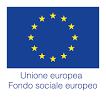 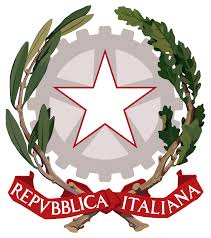 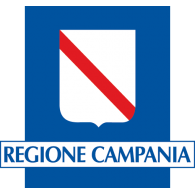 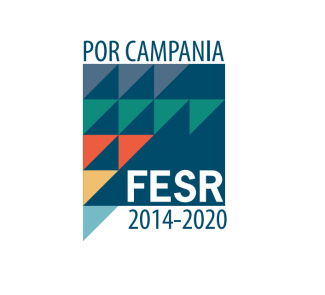 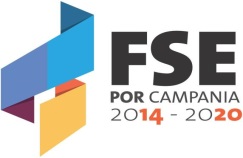 